TBT-Seven step process-Lockout/Tag out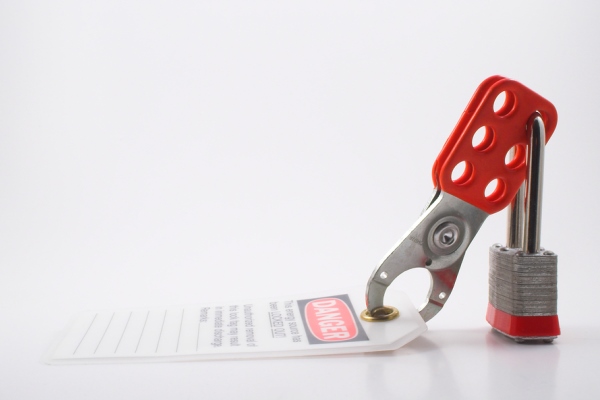 Lockout/Tagout is more than just putting a yellow lock on the main electrical disconnect to a machine or part of a machine. There are 7 very important steps you must do when putting Lockout/Tagout in place:SEVEN STEPS FOR SHUTDOWNNOTIFY – Notify all affected employees that you are going to be conducting a lockout/tagout.PREPARE – Before you begin, be sure you know all the types of energy involved, hazards presented by energy, and how to control the energy.SHUTDOWN – Turn off machine or equipment.ISOLATE - Isolate machine or equipment from its energy source(s). (For example, turn off main circuit breaker.)LOCKOUT – apply your lock. Be sure that it holds the isolating device in the “off” or “safe” position.RELEASE - Release stored energy. Relieve, disconnect, restrain, block, or otherwise ensure, that all energy sources – electrical, mechanical, hydraulic, compressed, etc. – are de-energized.VERIFY – Try the on-off switch or other controls to be sure the machine won’t start. Return the switch to the “off” position.YOUR LOCKOUT IS COMPLETESAFETY TRAINING CERTIFICATION FORMToolbox Topic Covered:  Lockout/Tag out Standard – Importance of  LOTOCompany Name: ____________________________ __________	Date: ____________Training led by: _______________________________________PRINT NAME	SIGNATURE_____________________________________	_________________________________________________________________________	_________________________________________________________________________	_________________________________________________________________________	_________________________________________________________________________	_________________________________________________________________________	_________________________________________________________________________	_________________________________________________________________________	_________________________________________________________________________	_________________________________________________________________________	_________________________________________________________________________	_________________________________________________________________________	_________________________________________________________________________	_________________________________________________________________________	____________________________________